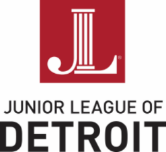 General Membership MeetingMINUTESWednesday, October 21, 20206:30 – 8:00 pm Virtual Zoom MeetingOur mission is to promote voluntarism, develop the potential of women, and improve communities through the effective leadership and action of trained volunteers.I. Call to Order: 6:33pm						Kayla Roney Smith, PresidentII. GMM		Kayla Roney Smith thanked all volunteers and members for the hard work that everyone put in at the 2020 Designers’ Show House.DSH Chairs will provide overview of success at the next GMM.
III. Mentoring Committee Maureen Minor, Mentoring Committee Chair, introduced her sister, Karen, as a guest speaker.Karen Minor, presented on the topic of Mentoring Best Practices. She shared her background re: mentoring (first mentor, Women Unlimited at Mercedes-Benz USA, daimler-Chrysler Financial Services, Talent Works), an overview of the roles of a mentor, benefits of mentoring programs, and mentoring best practices.Maureen Minor provided an overview of the JLD Mentoring program structure and purpose, including building purposeful relationships, sharing JLD experiences and history, offering guidance, and helping with retention. The planned structure is one mentor paired with four mentees. The mentor must have three active years of experience in the JLD. The committee will be sending out a pre-program survey with an area to express interest in being a volunteer or mentee. The program will launch in January 2021. All participants will be surveyed for input to improve the program at the halfway mark and in June 2021. IV. Social Media PresentationNgum Suh, Marketing and PR Committee Chair, presented on the strategy behind social media engagement for the League and how the membership can play a role. She encouraged everyone to sign up for the various JLD social media accounts and also shared information on other communication channels and ways to stay engaged, including a planned YouTube and LinkedIn page. Ngum encouraged everyone to like, share, comment on social media posts, and/or tagging a friend. She also provided an overview of proper social media etiquette, such as pointing out the “negative” in private, not public forums, directly emailing or Direct Messaging with requests for more information to be added, etc. Ngum encouraged everyone to be active in posting and sharing from their personal channels using hashtags when attending JLD events. Participation is extremely important, as it helps draw attention from potential new members, community partners, potential sponsors, and members of the general public. Active members (and Sustainers!) are encouraged to connect with Ngum and the Marketing/PR committee to share all the good work being done and planned across the League.V. Guest Presentation - Tyria Thomas, My Beaten HeartEkundayo Ojumu, SPAC Committee Chair, introduced Tyria Thomas as the guest speaker on the topic of domestic violence awareness and noted her connection to the Community Impact Committee as well through the Empowerment Plan. Tyria Thomas thanked everyone for the opportunity to present to the JLD on the topic domestic violence awareness, noting that the month of October is Domestic Violence Awareness Month, and her goal is to make it just as well known as Cancer Awareness Month. She shared her personal experience with domestic violence, including being shot six times in 2014 by her partner before he committed suicide. One year after being saved by medical personnel, she founded My Beaten Heart. She now shares her story with audiences everywhere to encourage those struggling with domestic violence to seek help and support. She encouraged everyone to practice self-care - know yourself and take care of yourself. Tyria published a book, “Resuscitated: Loved to Death” in 2020, and it is available to purchase on Amazon. Ngum Suh asked if Tyria could share tips for helping others or red flags to look for. Tyria noted that teen dating violence is increasingly growing, and encouraged JLD members to stay close to someone who may be in an unsafe situation, not to judge them, and offer assistance where possible. One in three women and one in four men have been involved in a domestic violence situation. VI. Upcoming EventsJanecki Nance from Recruitment shared details for the virtual “Falling for Tacos” recruitment event scheduled for Friday, 10/23.Victoria Edwards, Recruitment Committee chair, shared details about Fall Fest II, the last in-person recruitment event of the year, that will be held Sunday, 10/25 at the Grosse Pointe War Memorial Pavillion. Terrilynn Cook, Community Impact chair, shared details on the Back-to-School cleaning supply drive going through the end of October. Donations can be dropped off at the JLD office or ordered via the Wish List (link included in weekly e-blast) and sent to the office. Children’s masks are also requested from Gardner Elementary and Carleton Elementary.Kayla Roney Smith shared details on the Volunteer Opps candy drive for Carleton Elementary and also shared information about the Michigan State Council of Junior Leagues Fall Training that will be held virtually on Saturday, 11/7 from 9am - noon. Ekundayo Ojumu encouraged all members to sign up for Vision2020Votes and wanted to let members know that on 11/18 there is a (tentatively) planned two hour Diversity, Equity, and Inclusion event with the Training Committee. VII. Meeting Adjournment: 7:48pm			Kayla Roney Smith, President